https://www.weforum.org/agenda/2021/03/parenting-boys-mental-health-respect/Ep 3: Dr Ranj Singh - Just About Coping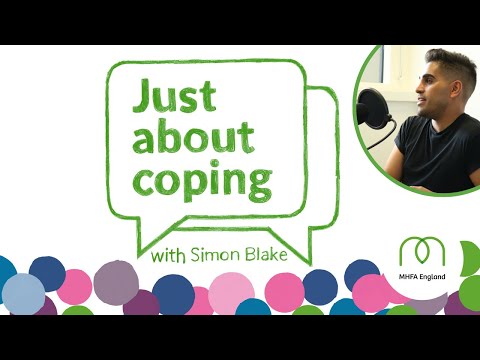 Dr Ranj on Twitter:https://twitter.com/drranj/status/1367037296026017792 Trigger Hub - 10 Men’s Mental Health Podcast Recommendations - Posted on 26 April 2021 by Elizabeth Guesshttps://triggerhub.org/featuredarticles/10-mens-mental-health-podcast-recommendations/1. Jason Fox Wild Tales Podcast – The Book of ManJason Fox, best known through the tv series ‘SAS: Who Dares Wins’, speaks to travellers, adventurers and heroes, for example Tim Peake, Toby Gutteridge, and Wim Hoff. They talk about their experiences and how they found both physical and mental resilience. Listeners can be inspired by these exciting stories of strength and determination as these individuals discuss taking on difficult challenges, how they overcame them, and reconnected with nature’s elements.Listen on Spotify and iTunesFollow Jason Fox and The Book of Man on Facebook, Instagram, and Twitter2. Let’s Talk About Mental HealthThis weekly podcast, hosted by Jeremy Godwin, provides easy and proven ways to improve and maintain your mental health. Focussing on a specific topic each week, each episode is well-researched and provides many simple ideas to improve your wellbeing. Godwin has recently discussed doubt, anger and success, reflecting on how these feelings impact our mental health. Thus, this podcast gives listeners the confidence to try out new approaches and put these methods into practice.Listen on Spotify and iTunesFollow Let’s Talk About Mental Health on Twitter3. Life, Interrupted with Simon ThomasSimon Thomas, author of Love, Interrupted explores living with and overcoming mental anguish. Through candid conversations with well-known celebrities, athletes, and researchers, for example Philip Schofield, Luke Sutton, and Andrew Strauss, listeners discover a number of stories about struggle and crisis. Covering topics like grief, alcoholism, and trauma, this is a thoughtful and moving series documenting the strength of human endurance and overcoming tragedy to live fulfilling lives.Listen on Spotify and iTunes4. Time to Talk with Alex HolmesEmotional Resilience coach Alex Holmes, and author of Time to Talk, converses with leaders to help de-stigmatise mental health. This podcast is accessible and entertaining, talking about topics like spirituality, music, and resilience.  Listeners are encouraged to reflect on their emotional, mental and physical wellbeing and together with the different interpretations of masculinity.Listen on Spotify and iTunesFollow Alex on Instagram5. Detoxicity: By Men, About Men, For EveryoneHosted by radio personality and mental health educator, Mike Joseph, this interview podcast is a deep dive into ideas of masculinity and its effects on mental health. This podcast discusses topics like relationships, fatherhood, and depression, in addition to thoughtful conversations about creativity. An insightful and sensitive series that remains humorous and positive.Listen on Spotify and iTunes6. Mental – The Podcast to Destigmatise Mental HealthBobby Temps and co-host Danielle Hogan, joined with special guests, delve into different aspects of mental health. A series of relatable and insightful episodes discussing topics like burnout, depression, and grief as well as conditions like OCD or Bipolar. Conversations consider how to better manage our mental health, from meditation and introspection to counselling, and reflects on wider societal pressures and stigmas. New episodes every Thursday.Listen on Spotify and iTunesFollow Mental on Twitter and Instagram7. ManUp! UK’s Mental Health PodcastAndy Richardson and Tommy Danquah, together with special guests, aim to get men talking about their mental health. They speak with mental health advocates about masculinity, holistic healing, eating disorders in men, and fatherhood. There are also additional discussions surrounding mental health in the army and veterans. A very positive and enlightening podcast trying to bring men’s mental health into the spotlight and get people talking.Listen on Spotify and iTunesFollow ManUp! on Facebook8. Ten Percent HappierAfter a panic attack live on ‘Good Morning America,’ Dan Harris turned to meditation to manage his stress and anxiety. He went on to write his book ‘10% Happier’. This podcast is an exploration of ‘happiness’ through conversations with mediation teachers, scientists, as well as celebrities. Harris also considers topics like social anxiety, productivity, and relationships and teaches you how to train mental traits like calm and compassion.Listen on Spotify and iTunes9. The Ground UpHosted by Matt D’Avella, The Ground Up is a series of interviews with creatives focused on self-development. Recently, D’Avella has spoken to word record powerlifter Jordan Syatt, the CEO of Patreon Jack Conte, as well as bestselling author Ramit Sethi. Listeners will discover the benefits to routine, the importance of fitness, and ways to manage feelings of anxiety or imposter syndrome.Listen on Spotify and iTunes10. Brobriety: Sobriety, Mental Health, and Wellness For Men (And Women, and the Men & Women Who Love Them)Brobriety is a series of interviews with special guests, particularly focused around mental health, masculinity, and substance abuse. Guests discuss the nature of their addiction, the state of their mental health, and their journey of self-discovery. Additionally, they talk about what it actually means to ‘be a man’ today. These are inspiring stories of overcoming addiction, emphasising the work being done to raise awareness and provide support.Listen on Spotify and iTunesThe podcast: The Hilarious World of Depression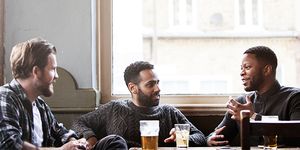 What To Say To Your Mate When He Has DepressionWhy we love it: OK, so even we can agree that listening to people talk about clinical depression isn't exactly the basis for a laugh-a-minute experience. Luckily, The Hilarious World of Depression is a series of funny conversations with top comedians who have all dealt with the debilitating disease. “Depression is everywhere, and it sucks,” says the show's host, John Moe. “But talking about it doesn’t. Talking about it is a really good idea.”https://www.menshealth.com/uk/mental-strength/a759537/4-men-share-their-honest-experiences-with-anxiety-and-depression/The alternative: The Mental Illness Happy Hour with Paul Gilmartin, in which the ex-alcoholic comedian talks to peers about negative thinking, trauma and addiction.https://www.menshealth.com/uk/mental-strength/a25699179/best-podcasts-men-wellness/https://www.hilariousworld.org/AboutA show about clinical depression...with laughs? Well, yeah. Depression is an incredibly common and isolating disease experienced by millions, yet often stigmatized by society. The Hilarious World of Depression is a series of frank, moving, and, yes, funny conversations with top comedians who have dealt with this disease, hosted by veteran humorist and public radio host John Moe. Join guests such as Maria Bamford, Paul F. Tompkins, Andy Richter, and Jen Kirkman to learn how they’ve dealt with depression and managed to laugh along the way.The Hilarious World of Depression is not medical treatment and should not be seen as a substitute for therapy or medication. But it is a chance to gain some insight, have a few laughs, and realize that people with depression are not alone and that together, we can all feel a bit better.Men’s Health Magazinehttps://www.menshealth.com/uk/mental-strength/Includes in this section: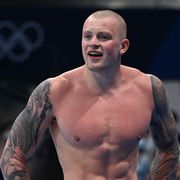 Adam Peaty Defends Taking a Mental Health Break"Reading some of the comments in response to this is why we have such a stigma around mental wellbeing in sport," wrote Peatyhttps://www.menshealth.com/uk/mental-strength/a37196995/adam-peaty-defends-decision-to-take-a-break-from-swimming-to-protect-his-mental-health/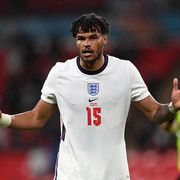 Tyrone Mings Saw Psychologist Ahead of Euro 2020“When 90-95% of your country are having doubts over you, it’s very difficult to stop that intruding on your own thoughts," said Mingshttps://www.menshealth.com/uk/mental-strength/a37196100/tyrone-mings-saw-psychologist-to-overcome-mental-health-struggles-ahead-of-euro-2020/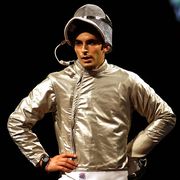 The Mental Toll of Being an OlympianOlympic fencer Jason Rogers on why he finally tattooed the five rings symbol he never thought he deserved.https://www.menshealth.com/uk/mental-strength/a37164900/olympics-mental-health/